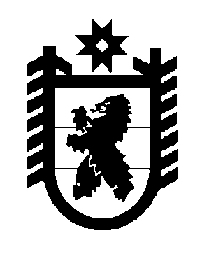 Российская Федерация Республика Карелия    ПРАВИТЕЛЬСТВО РЕСПУБЛИКИ КАРЕЛИЯРАСПОРЯЖЕНИЕот  2 апреля 2018 года № 255р-Пг. Петрозаводск В соответствии с Законом Республики Карелия от 6 июня 2000 года 
№ 414-ЗРК «Об управлении и распоряжении государственным имуществом Республики Карелия», на основании распоряжения Правительства Москвы 
от 13 февраля 2018 года № 63-РП:1. Принять в государственную собственность Республики Карелия 
из собственности города Москвы имущество согласно приложению 
к настоящему распоряжению.2. Министерству имущественных и земельных отношений Республики Карелия подписать передаточный акт имущества, указанного в пункте 1 настоящего распоряжения.
           Глава Республики Карелия                                                              А.О. ПарфенчиковПеречень имущества,  принимаемого из собственности города Москвы 
в государственную собственность Республики Карелия___________Приложение к распоряжению Правительства Республики Карелия от 2 апреля 2018 года № 255р-П№ п/пНаименование имуществаАдрес место-нахождения имуществаИндивидуализирующие характеристики имущества1.Земельный участокг. Питкярантаобщая площадь 13 396 кв. м, кадастровый номер  10:05:0050101:632.Земельный участокПиткярантский районобщая площадь 7388 кв. м, кадастровый номер  10:05:0050101:643.Земельный участокПиткярантский район, в 950 м 
к северу от северной границы 
г. Питкярантыобщая площадь 28 458 кв. м, кадастровый номер  10:05:0050102:1804.Земельный участокПиткярантский район, в 3,5 км северо-восточнее 
г. Питкяранты. Земельный участок расположен 
в северо-западной части кадастрового квартала 10:05:050102общая площадь 460 000 кв. м, кадастровый номер  10:05:0050102:163